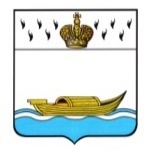 АДМИНИСТРАЦИЯВышневолоцкого городского округаПостановлениеот 23.04.2024                                                                                                  № 118г. Вышний ВолочекОб утверждении Порядка размещения информации о рассчитываемой за календарный год среднемесячной заработной плате руководителей, их заместителей и главных бухгалтеров муниципальных учреждений, муниципальных унитарных предприятий муниципального образования Вышневолоцкий городской округ Тверской области и предоставления указанными лицами данной информацииВ соответствии со статьей 349.5 Трудового кодекса Российской Федерации, Уставом Вышневолоцкого городского округа Тверской области, Администрация Вышневолоцкого городского округа постановляет:1. Утвердить Порядок размещения информации о рассчитываемой за календарный год среднемесячной заработной плате руководителей, их заместителей и главных бухгалтеров муниципальных учреждений, муниципальных унитарных предприятий муниципального образования Вышневолоцкий городской округ Тверской области и предоставления указанными лицами данной информации (прилагается).2. Признать утратившим силу постановление администрации Вышневолоцкого района от 30.12.2016 № 364 «О порядке размещения информации о рассчитываемой за календарный год среднемесячной заработной плате руководителей, их заместителей и главных бухгалтеров муниципальных учреждений, муниципальных унитарных предприятий Вышневолоцкого района».3. Опубликовать настоящее постановление в газете «Вышневолоцкая правда» и разместить на официальном сайте муниципального образования Вышневолоцкий городской округ Тверской области в информационно-телекоммуникационной сети «Интернет».4. Контроль за исполнением настоящего постановления возложить на Первого заместителя Главы Администрации Вышневолоцкого городского округа Н.В. Шарапову.5. Настоящее постановление вступает в силу со дня его официального опубликования.ГлаваВышневолоцкого городского округа                                                 Н.П. РощинаПриложениек постановлению АдминистрацииВышневолоцкого городского округаот 23.04.2024  № 118ПОРЯДОКразмещения информации о рассчитываемойза календарный год среднемесячной заработной платеруководителей, их заместителей и главных бухгалтеровмуниципальных учреждений, муниципальных унитарныхпредприятий муниципального образования Вышневолоцкий городской округ Тверской области и предоставления указанными лицами данной информации1. Настоящий Порядок устанавливает процедуру размещения информации о рассчитываемой за календарный год среднемесячной заработной плате руководителей, их заместителей и главных бухгалтеров муниципальных учреждений, муниципальных унитарных предприятий муниципального образования Вышневолоцкий городской округ Тверской области (далее – муниципальных учреждений, предприятий) и предоставления указанными лицами данной информации в соответствии с Трудовым кодексом Российской Федерации.2. Информация, указанная в пункте 1 настоящего Порядка, размещается в информационно-телекоммуникационной сети «Интернет» на официальном сайте муниципального образования Вышневолоцкий городской округ Тверской области (www.v-volok.ru).Информация, указанная в пункте 1 настоящего Порядка, по решению учредителя соответствующих муниципальных учреждений, предприятий может размещаться в информационно-телекоммуникационной сети «Интернет» на официальных сайтах муниципальных учреждений, предприятий.  3. Информация, указанная в пункте 1 настоящего Порядка, размещается в информационно-телекоммуникационной сети «Интернет» не позднее 15 мая года, следующего за отчетным, в доступном режиме для всех пользователей информационно-телекоммуникационной сети «Интернет».В составе информации, подлежащей размещению, указывается полное наименование муниципального учреждения или предприятия, занимаемая должность, а также фамилия, имя и отчество (при наличии) лица, в отношении которого размещается информация.4. В составе информации, указанной в пункте 1 настоящего Порядка, запрещается указывать данные, позволяющие определить место жительства, почтовый адрес, телефон и иные индивидуальные средства коммуникации лиц, в отношении которых размещается информация, а также сведения, отнесенные к государственной тайне или сведениям конфиденциального характера.5. Информация о рассчитываемой за календарный год среднемесячной заработной плате руководителей, их заместителей и главных бухгалтеров муниципальных учреждений, предприятий размещается по форме согласно приложению к настоящему Порядку.6. Руководители муниципальных учреждений, предприятий представляют информацию о рассчитываемой за календарный год среднемесячной заработной плате лиц, указанных в пункте 1 настоящего Порядка, в информационно-технический отдел Управления по обеспечению деятельности Администрации Вышневолоцкого городского округа в срок до 30 апреля года, следующего за отчетным, по форме согласно приложению к настоящему Порядку. 7. Размещение на официальном сайте муниципального образования Вышневолоцкий городской округ Тверской области информации, указанной в пункте 1 настоящего Порядка, обеспечивает информационно-технический отдел Управления по обеспечению деятельности Администрации Вышневолоцкого городского округа.8. Ответственность за своевременность предоставления информации, указанной в пункте 1 настоящего Порядка, ее полноту и достоверность возлагается на руководителей муниципальных учреждений, предприятий.Глава Вышневолоцкого городского округа                                                Н.П. РощинаПриложениек Порядку размещения информациио рассчитываемой за календарный годсреднемесячной заработной платеруководителей, их заместителейи главных бухгалтеров муниципальныхучреждений, муниципальных унитарныхпредприятий муниципального образования Вышневолоцкий городской округ Тверской области и предоставления указанными лицами данной информацииИнформация о рассчитываемой среднемесячной заработной плате руководителя, егозаместителей и главных бухгалтеров_____________________________________________________(полное наименование муниципального учреждения, предприятия)за _______ год__________________________          ____________________       ________________________(должность руководителя                             (подпись)                    (расшифровка подписи)муниципального учреждения,предприятия)                                     М.П.NПолное наименование учреждения, предприятияЗанимаемая должность лица, в отношении которого размещается информацияФамилия, имя и отчество (при наличии) лица, в отношении которого размещается информацияСреднемесячная заработная плата, в рублях